BE A Resource for CPS Kids!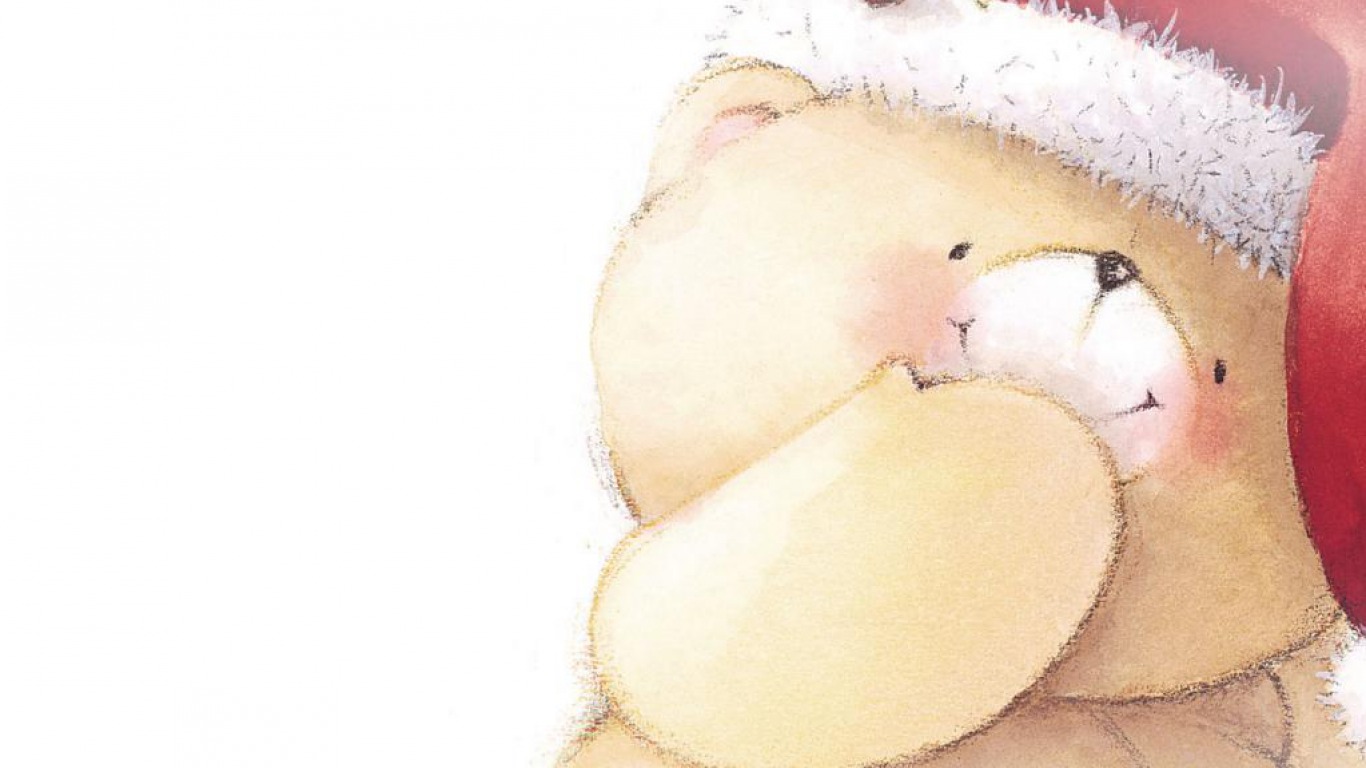 Many children who have experienced abuse and neglect have never known the thrill and anticipation of the holiday season and the excitement that Christmas morning brings.  BEARing Gifts is the annual holiday program of BEAR... BE A Resource for CPS Kids. BEAR is a 501 (c)(3) non-profit that provides emergency items to abused and neglected children. Our greatest need is gifts and toys for children under the age of five and for teens.  Below is a list of the most popular gifts requested according to age.   Learn more atwww.bearesourcehouston.org or contact BEAR at 713-940-3087.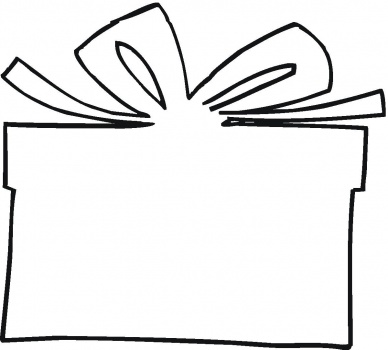 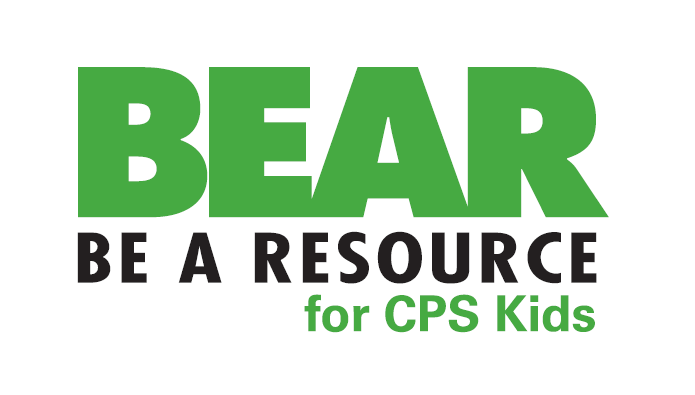 